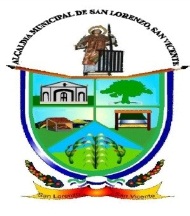 	ALCALDIA MUNICIPAL DE SAN LORENZO                   DEPARTAMENTO DE SAN VICENTE       PLAN OPERATIVO ANUAL 2,020                                                                                                                                 DE   LA NIÑEZ Y ADOLESCENCIA                                             PRESENTA                              LEONZA GONZALEZ RIVAS                       REFERENTE DE LA UNIDAD DE  LA NIÑEZ Y                                             LA ADOLESCENCIA                                                                                INTRODUCCIONLos niños y las niñas, y los y las adolescentes deben recrearse y así tener una vida libre de violencia, maltratos y explotación infantil, por ello debemos trabajar para que  no se  de en nuestro municipio, sin dejar de tomar en cuenta sus derechos y deberes que no se deben violentar.                                                 PRESENTACIONLa alcaldía municipal de san Lorenzo, dentro de su estructura organizativa cuenta con la unidad municipal de la niñez y adolescencia que se encarga de velar por los derechos de los niños y niñas, y adolescentes.Ya que el consejo municipal con esfuerzos le han dado importancia a los niños y niñas, y adolescentes y así contribuir al desarrollo del municipio.                                        OBJETIVOSGENERAL:*Continuar con el proceso de impulsar estrategias y acciones encaminadas al beneficio, promoción y respeto de los derechos de los niñas, niñas y adolescentes.ESPECIFICOS:*Articular acciones con instancias competentes locales para lograr los objetivos de los planes municipales.*Fortalecer los derechos de los niños y niñas, y adolescentes.*Lograr apoyo interno para gestionar programas de apoyo para que niños, niñas y adolescentes tengan una vida libre de violencia.*Lograr una disminución de casos de violencia hacia los niños , niñas y adolescentes.*Lograr que niños, niñas y adolescentes tengan una vida activa con actividades deportivas comunitarias.                                           METAS*Que niños, niñas y adolescentes de nuestro municipio en su tiempo libre realicen actividades físico recreativas para lograr estar saludables y activos.*Que niños, niñas y adolescentes tengan conocimientos de sus derechos  y deberes que las legislaciones de nuestro país le otorguen.*Que se impartan programas de apoyo a niños, niñas y adolescentes con instituciones de gobierno y ONG.                             INDICADORES*Que niños y niñas y adolescentes se les impartan charlas en los diferentes centros escolares de la zona urbana y rural. ACTIVIDADES*Lectura de documentos relacionados a la unidad de niñez y adolescencia.*Elaboración del plan anual.*reunión con RAC. Una vez por mes.*presentar el plan al consejo municipal.*diferentes actividades en el transcurso del año.*visitas al CBI una vez por mes* apoyar en las diferentes actividades de la primera infancia.*celebrar el día del niño en todo el municipio.*curso de verano*Apoyo al CBI                              RECURSOS A UTILIZAR HUMANO:Jefes de la municipalidad para que apoyen este tipo de actividades que al igual a las demás es importante, compañeros empleados para cuando se les solicite apoyo y participar en las distintas actividades que el área de la unidad de niñez y adolescencia lleve a cabo este año.ALIMENTICIO:*Refrigrio*Dulces *Agua*Almuerzos*Piñatas MATERIALES:*transporte*Sillas*Mesas *DecoraciónElaborado por:                                     Revisado por:F__________	F___________Leonza González                            Rosalina AcevedoReferente de la unidad              secretaria municipalDe niñez y adolescencia                                    Aprobado por                          F_______________                            Jaime Flores                         Alcalde municipal	